Содержание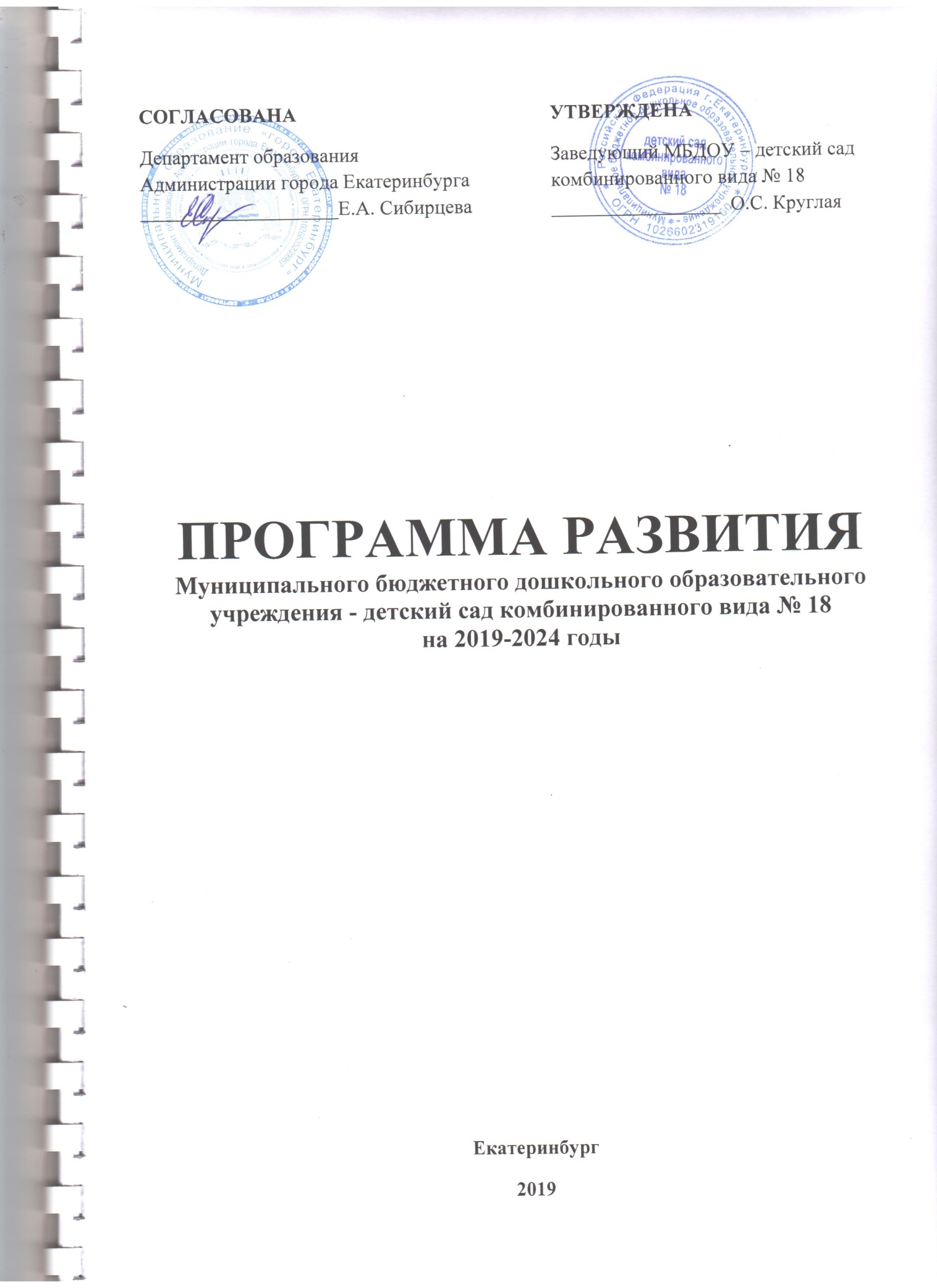 Пояснительная записка. Обоснование актуальности разработки Программы развитияАктуальность разработки Программы развития МБДОУ детского сада комбинированного вида № 18 (далее по тексту МБДОУ) обусловлена:значительными изменениями в сфере нормативно-правового регулирования развития и функционирования системы дошкольного образования, новыми направлениями государственной политики в сфере дошкольного образования.пониманием необходимости постановки и решения опережающих задач образования, значительными изменениями в социокультурной ситуации развития детей дошкольного возраста,1. В соответствии с Федеральным законом от 29 декабря 2012 г. № 273-ФЗ «Об образовании в Российской Федерации» (далее – Закон) дошкольное образование впервые получило статус самостоятельного уровня общего образования. Это налагает на детский сад обязательство по предоставлению качественного дошкольного образования в соответствии с федеральным государственным образовательным стандартом.Введение федерального государственного образовательного стандарта дошкольного образования (далее – ФГОС ДО, Стандарт) призвано обеспечить единство образовательного пространства Российской Федерации и реализацию государственных гарантий уровня и качества дошкольного образования. Стандарт основывается на понимании исключительной важности детства в формировании личности. Цель заключается в создании условий для полноценного проживания детства как уникального периода развития, в ходе которого ребенок не сравнивается с другими детьми, взрослые видят и принимают его в динамике его собственного саморазвития.  ФГОС ДО закрепил новую для нас идеологию – поддержка естественных процессов развития, воспитания и обучения ребенка дошкольного возраста.Среди актуальных документов, регулирующих функционирование системы дошкольного образования, можно также назвать приказ Министерства образования и науки Российской Федерации от 30 августа 2013 г. № 1014 «Об утверждении Порядка организации и осуществления образовательной деятельности по основным общеобразовательным программам – образовательным программам дошкольного образования» (зарегистрирован в Минюсте России 26 сентября 2013 г., регистрационный № 30038, изменения утверждены приказом Минпросвещения России от 21.01.2019г. № 32)  и приказ Министерства труда и социальной защиты Российской Федерации от 18 октября 2013 г. № 544н «Об утверждении Профессионального стандарта «Педагог (педагогическая деятельность в сфере дошкольного, начального общего, основного общего, среднего общего образования) (воспитатель, учитель) (зарегистрировано в Минюсте России 6 декабря 2013 г., регистрационный № 30550).При формировании содержания образования в нашей дошкольной организации мы руководствуемся также Примерной основной образовательной программой дошкольного образования (одобрена решением федерального учебно-методического объединения по общему образованию, протокол от 20 мая 2015 г. № 2/15). 2. Новые актуальные направления государственной политики в сфере дошкольного образования изложены в Указах и Посланиях Президента Российской Федерации, а также в паспорте Национального проекта «Образование».Так, в Указе Президента Российской Федерации от 29 мая 2017 г. № 240 «Об объявлении в Российской Федерации десятилетия детства» перед системой образования поставлены задачи повышения доступности качественного образования для детей различных категорий,создания социальной инфраструктуры семьи и детства с опорой на развитие отечественной детской индустрии.На основании этих актуальных задач мы можем выделить для своей дошкольной организации направление работы с детьми с ограниченными возможностями здоровья, а также совершенствования образовательного процесса посредством внедрения инновационных технологий и построения эффективной системы взаимодействия с семьями наших воспитанников. В Указе Президента Российской Федерации от 7 мая 2018 г. № 204 «О национальных целях и стратегических задачах развития Российской Федерации на период до 2024 года» обозначены задачи:достижения 100-процентной доступности (к 2021 году) дошкольного образования для детей в возрасте до трех лет,формирования эффективной системы выявления, поддержки и развития способностей и талантов у детей и молодёжи, основанной на принципах справедливости, всеобщности и направленной на самоопределение и профессиональную ориентацию всех обучающихся.Это дает нашему учреждению ориентиры на развитие различных форм дошкольного образования для детей в возрасте от 2 месяцев до 3 лет, а также расширение спектра программ дополнительного образования. В паспорте приоритетного национального проекта «Образование» перед всей системой образования поставлена цель «Воспитание гармонично развитой и социально ответственной личности на основе духовно-нравственных ценностей народов Российской Федерации, исторических и национально-культурных традиций». Реализация этой цели делает актуальными наши усилия по формированию у детей системы базовых ценностей. Опережающие задачи развития дошкольного образования нацелены  на развитие у ребенка самостоятельности и инициативности, формировании познавательных интересов и способностей всех детей с учетом их потребностей, склонностей особенностей их развития, поддержке детской инициативы в познании и освоении окружающего мира.  3. Значительные изменения в социокультурной ситуации развития детей дошкольного возраста в настоящее время вызваны, прежде всего, тем, что мы живем в информационном обществе, в условиях информационной культуры и информационной социализации.Современная социокультурная ситуация развития детей характеризуется:1)  Для современного ребенка окружающий мир более открыт, границы его раздвигаются, дети знакомятся с большим количеством элементов окружающего мира, получают больше информации из самых разнообразных источников: интернет, телевидение значительное число игр и игрушек. В МБДОУ мы ставим заслон такой агрессивной информации, но в семье это происходит не всегда. Значит, мы имеем еще одно важное направление взаимодействия с семьями воспитанников.2) Окружающий мир характеризуется также определенной культурной неустойчивостью, вызванной смешиванием культур, что сочетается с многоязычностью окружающей ребенка среды. Данная особенность социокультурной среды определяет, что главнейшей задачей МБДОУ является формирование у ребенка системы базовых ценностей. Возрастает роль и формируется первостепенное значение нравственной, моральной составляющей детского развития, позволяющей сформировать духовную основу его личности, создать у него нравственные образцы поведения. 3)  Окружающая ребенка среда непрерывно изменяется и усложняется с технологической точки зрения. Нередко ребенок воспринимает технологические новшества быстрее и использует их эффективнее, чем взрослые. Это нарушает устоявшуюся традиционную схему передачи знаний и опыта от взрослых к детям. Нашей задачей является построение педагогики сотрудничества взрослых (педагогов, родителей) и детей в образовательном процессе. 4) Агрессивность окружающей среды и ограниченность механизмов приспособляемости человеческого организма к быстро изменяющимся условиям, наличие многочисленных вредных для здоровья факторов негативно сказывается на состоянии здоровья детей – как физического, так и психического. В связи с этим возрастает роль инклюзивного образования, в реализации которого главный акцент делается на формирование у детей норм поведения, исключающих пренебрежительное отношение к детям с ограниченными возможностями здоровья. Кроме того, формирование у детей здорового образа жизни еще в дошкольном периоде развития становится не данью моде, но настоятельной необходимостью.4. При построении новой системы образования необходимо учитывать особенности развития современных детей:Современные дети родились и существуют в условиях повсеместной информатизации и включенности в глобальную мировую информационную сеть. Современные дети не только живут в условиях повсеместного интернета, но и вообще не помнят другой жизни. Освоение детьми информации с помощью цифровых технологий, информационно-коммуникационных технологий происходит раньше, чем они начинают читать и писать, – в 2-4 года, часто стихийно, без контроля взрослого. Изменяется развитие высших психических функций у современных детей:память: изменяются механизмы удержания информации – в первую очередь запоминается не сама информация, а место, где эта информация находится, и способ ее поиска; внимание: если в XX веке концентрация внимания на уроке в течение 40 минут для обучающихся была нормой, то сегодня на это способны единицы; порог удержания внимания снизился в дошкольном возрасте до 5-7 минут, в начальной школе – до 15, в основной школе – до 20-25 минут;восприятие: в связи с увеличением времени нахождения детей в мире виртуальном, они ограничены в получении сенсорных сигналов, связанных с окружающим миром – запахов, звуков и пр., ощущение своего тела и его возможностей также ограничены. Это выливается в проблему самоидентификации, формирования своего «Я», в активную, зачастую гиперактивную двигательную деятельность;мышление: преобладает «клиповое» мышление, связанное не столько с интернетом, сколько с наличием большого количества каналов на TV. «Клиповое» мышление построено на визуальных образах, а не на текстовых ассоциациях, и предполагает переработку информации короткими, небольшими порциями. «Клиповое» мышление является главным признаком важнейшего момента интеллектуальной и культурной истории – перехода от линейной модели мышления к современной – сетевой;«клиповое» мышление определяет целесообразность обучения через деятельность. Более того, лишь немногие дети способны к достижению успеха в обучении теоретическом, не предполагающем визуализацию образов и действий с ними;феномен многозадачности: сетевая модель мышления предполагает возможность решать несколько задач одновременно, переключаясь с одной на другую, удерживая в памяти незаконченные задачи, разделяя большие задачи на мелкие и доводя их до завершения. Это определяет способность планировать долговременные цели. Но способность к многозадачности зачастую сочетается у детей с рассеянностью;необходимо также учитывать, что активное использование интернета вызывает у молодежи повышение скорости психических процессов. Новое поколение способно быстрее обрабатывать информацию, оно становится умнее;большой объем перерабатываемой информации может вызвать гиперактивность в раннем детстве, агрессивное поведение в подростковом и юношеском возрасте. Необходимо обращать особое внимание на развитие социальных навыков, позволяющих контролировать свое поведение и находить «культурные» способы выхода из агрессии.В то же время образование, начиная с самого первого его уровня – дошкольного образования – от стремительно меняющейся современности отстает. Это отмечают многие эксперты в сфере образования. Задача образования – подготовить человека к этим переменам, к их разнонаправленности.Изложенное позволяет сделать вывод: изменившиеся условия и особенности развития современных детей требуют новых подходов к организации дошкольного образования. Это подчеркнул Президент Российской Федерации в своем Послании Федеральному Собранию Российской Федерации 1 марта 2018 года: «Нужно переходить к принципиально новым, в том числе индивидуальным технологиям обучения, с ранних лет прививать готовность к изменениям, к творческому поиску, учить работе в команде, что очень важно в современном мире, навыкам жизни в цифровую эпоху».Учитывая перечисленные особенности современного социально-экономического развития России, общегосударственные установки, а также особенности развития современных детей, мы стремимся к построению открытой образовательной среды для всех детей с учетом их индивидуальных образовательных потребностей. Эта образовательная среда должна обеспечить качественное дошкольное образование каждого ребенка, в том числе ребенка, имеющего ограниченные возможности здоровья, при необходимости – коррекцию недостатков в его психическом  развитии.          При определении целей и задач развития МБДОУ мы ориентируемся на: стратегические направления развития дошкольного образования, определенные государственной программой Российской Федерации «Развитие образования» на 2013–2020 годы; задачи развития дошкольного образования и ключевые направления их реализации, обозначенные в государственной программе Свердловской области «Развитие системы образования в Свердловской области до 2024 года»;задачи развития дошкольного образования, поставленные в муниципальной программе «Развитие системы общего образования в муниципальном образовании «Город Екатеринбург» на 2017 – 2020 годы.           В связи с изложенным, целью программы развития МБДОУ мы определяем формирование открытого образовательного пространства для детей раннего и дошкольного возраста с любыми образовательными потребностями и их родителей, создание системы совместной с родителями работы по воспитанию гармонично развитой и социально ответственной личности ребенка на основе духовно-нравственных ценностей.Паспорт Программы развития МБДОУ – детского сада комбинированного вида № 18 Информационная справка1. Общие сведения. Муниципальное бюджетное дошкольное образовательное учреждение – детский сад комбинированного вида № 18 (далее МБДОУ) основано в 1986 году, расположено по адресу:  620034, г. Екатеринбург, ул. Бебеля 118аОрганизационно-правовая форма – бюджетное учреждение. Тип – дошкольная образовательная организацияe-mail: mbdou18@mail.ru  сайт: https://18.tvoysadik.ru Осуществляет деятельность в соответствии с Лицензией №  13383 от 24 февраля 2011 года, выданной Министерством общего и профессионального образования Свердловской области.Цель деятельности учреждения: реализация гарантированного гражданам Российской Федерации права на получение общедоступного и бесплатного дошкольного образования.Таким образом, МБДОУ зарегистрировано и функционирует в соответствии с нормативными документами в сфере образования Российской Федерации.Состав воспитанников Проектная мощность МБДОУ – 320 воспитанников, списочный состав в соответствии с муниципальным заданием – 255 детей в возрасте с 2-х до 7-ми лет.В МБДОУ функционируют в режиме полного дня (10,5-часового пребывания) 13 групп, в том числе 10 групп общеразвивающей направленности (из них одна группа для детей раннего возраста), 2 группы оздоровительной направленности для детей с аллергодерматозами, 1 группа компенсирующей направленности для детей с расстройствами аутистического спектра. Таблица 1Анализ актуального уровня и потенциала развития  МБДОУ – детского сада комбинированного вида № 18 и определение проблемных зон.Реализуемые образовательные программыВ Учреждении реализуется основная общеобразовательная программа – образовательная программа дошкольного образования (далее Программа), разработанная участниками образовательных отношений самостоятельно, утвержденная заведующим Учреждения, приказ № 50 от 29.08.2016 г.Данная Программа разработана в соответствии с Федеральным государственным образовательным стандартом дошкольного образования и с учетом Примерной основной образовательной программы дошкольного образования, одобренной решением федерального учебно-методического объединения по общему образованию (протокол от 20 мая 2015 г. № 2/15), а также парциальных программ:Толстикова О.В., Савельева О.В. Региональная программа «Мы живем на Урале»; Николаева С.Н. «Юный эколог»,  программа, направленная на формирование основ  экологической культуры у детей 2-7 лет; Авдеева Н.Н., Стеркина Р.Б., Князева О.Л. «Основы безопасности детей дошкольного возраста», программа социально-педагогической направленности;Каплунова И.М, Новоскольцева И.А. «Ладушки», программа по музыкальному воспитанию детей дошкольного возраста;Филичева Т.Б., Чиркина Г.В., Туманова Т.В. «Программы логопедической работы по  коррекции нарушения речи»;Авторская технология Н.А. Кузнецовой «Волновые технологии воспитания».Проблемное поле:       В реальной жизни образовательные программы  по большей части направлены на средний уровень развития воспитанника, а в дошкольной организации с сентября 2018 года открыта группа для детей с расстройствами аутистического спектра, каждый из которых требует индивидуального подхода. Кроме того, ФГОС дошкольного образования требует исполнения принципа индивидуализации дошкольного образования в отношении каждого воспитанника дошкольного учреждения.     Предполагаемое решение проблемы: Создание конструкта индивидуального образовательного маршрута в соответствии с индивидуальными потребностями и особенностями развития ребенка (в том числе ребенка с ограниченными возможностями здоровья).2. Система управления образовательным учреждением. 2.1. Нормативно-правовое обеспечение управления МБДОУ Управление МБДОУ осуществляется в соответствии с Конституцией Российской Федерации, Федеральным законом от 29 декабря 2012 г. № 273-ФЗ «Об образовании в Российской Федерации», Бюджетным кодексом Российской Федерации, Уставом МБДОУ, нормативно-правовыми актами различных уровней.2.2. Формы и структура управления Управление МБДОУ строится на принципах единоначалия и самоуправления, обеспечивающих государственно-общественный характер управления учреждением, а также принципах демократичности, открытости, коллегиальности, объективности и полноте используемой информации, приоритета общечеловеческих ценностей, охраны жизни и здоровья человека, свободного развития личности. Руководство деятельностью МБДОУ осуществляется заведующим МБДОУ, который назначается на должность и освобождается от должности Учредителем. Заведующий осуществляет непосредственное руководство детским садом и несет ответственность за деятельность учреждения. Формами государственно–общественного управления МБДОУ являются: Общее собрание работников МБДОУ (осуществляет полномочия трудового коллектива, обсуждает проект коллективного договора, рассматривает и обсуждает программу развития МБДОУ, обсуждает вопросы состояния трудовой дисциплины в МБДОУ и мероприятия по ее укреплению, рассматривает вопросы охраны и безопасности условий труда работников, охраны труда воспитанников в МБДОУ); Педагогический совет МБДОУ (осуществляет управление педагогической деятельностью МБДОУ, определяет направления образовательной деятельности МБДОУ, утверждает образовательные и программы для использования в МБДОУ, рассматривает проект годового плана работы МБДОУ, заслушивает отчеты заведующего о создании условий для реализации образовательных программ в МБДОУ, обсуждает вопросы содержания, форм и методов образовательного процесса, планирования образовательной деятельности, рассматривает вопросы повышения квалификации и переподготовки кадров, организует выявление, обобщение, распространение, внедрение педагогического опыта среди педагогических работников МБДОУ);Совет родителей является постоянно действующим органом коллегиального управления МБДОУ. Совет родителей действует в целях учета мнения родителей (законных представителей) воспитанников по вопросам управления МБДОУ и при принятии МБДОУ локальных нормативных актов, затрагивающих их права и законные интересы. В состав Совета родителей  входят родители (законные представители) воспитанников МБДОУ, разделяющие уставные цели МБДОУ и готовые личными усилиями содействовать их достижению.Созданная в ДОО система управления позволяет обеспечить:активность участников образовательного процесса в разработке системы управления;согласованность действий участников образовательного процесса в реализации основной образовательной программы дошкольного образования;коллегиальность управления в сочетании с персональной ответственностью каждого члена коллектива;стимулирование творчески работающих педагогов.Таким образом, в ДОУ реализуется возможность участия в управлении детским садом всех участников образовательного процесса. Заведующий детским садом занимает место координатора стратегических направлений. Проблемное поле:Особую роль в развитии ребенка дошкольного возраста играет семья, самые близкие ему люди – родители. При отсутствии взаимопонимания между родителями и педагогами дошкольной организации, при недостаточно развитых компетенциях сознательного родительства все усилия педагогов по воспитанию ребенка могут быть нивелированы родителями. Кроме того, семья является социальным заказчиком образовательных услуг, определяющим цель деятельности учреждения и педагогов.Предполагаемое решение проблемы: Поиск новых форм взаимодействия с родителями воспитанников. МБДОУ должно превратиться в открытый социально-педагогический комплекс с широким участием родителей в его работе.3. Система содержания и качества подготовки обучающихся. Образовательная деятельность в МБДОУ осуществляется по основной образовательной программе дошкольного образования (далее – Образовательная программа), разработанной МБДОУ самостоятельно в соответствии с федеральным государственным образовательным стандартом дошкольного образования и с учетом Примерной основной образовательной программы дошкольного образования.Целью образовательного процесса МБДОУ является создание условий для максимального раскрытия индивидуального потенциала ребенка, открывающего возможности его активной и успешной жизнедеятельности в сообществе детей и взрослых. В Образовательной программе отражены возрастные и индивидуальные особенности контингента детей, национально-культурные, демографические, климатические условия, организация режима пребывания детей в ДОУ; раскрыто содержание психолого-педагогической работы по освоению детьми образовательных областей; представлены планируемые результаты освоения детьми образовательной программы (итоговые и промежуточные), система мониторинга. Как показывает обследование детей по результатам освоения образовательной программы, оптимальный уровень развития имеют 70% обследованных детей, достаточный уровень – 30%. Мониторинг освоения образовательной программы дошкольного образования (итоговые результаты педагогической диагностики) в группах детей старшего дошкольного возраста – подготовительных к школе группах показывают уровень освоения детьми образовательной программы от 83% до 94%. Сравнительный анализ результатов освоения Образовательной программы на начало и конец учебного года показал положительную динамику в освоении программных задач по образовательным областям. Готовность детей к обучению в школе характеризует достигнутый уровень психологического развития накануне поступления в школу. Результаты мониторинга готовности воспитанников к учебной деятельности (итоговые результаты психолого-педагогической диагностики) показывают, что оптимальный уровень готовности к школе достигнут 89,5% детей, достаточный уровень – 10,5%. Низкий уровень готовности к школе не показал ни один ребенок – выпускник нашего детского сада.В целом, результаты мониторинга показали успешность освоения детьми программы с учетом образовательных областей, а также развитие интегративных качеств у дошкольников. Количество детей с высоким уровнем развития выросло, детей с низким уровнем развития – нет. Освоение детьми образовательной программы дошкольного образования осуществляется на хорошем уровне.Проблемное поле: Адаптированная  основная образовательная программа для детей с расстройствами аутистического спектра находится в состоянии разработки. Трудности в ее разработке связаны, в том числе, с отсутствием в федеральном реестре примерных основных образовательных программ примерной адаптированной образовательной программы дошкольного образования детей с расстройствами аутистического спектра.Предполагаемое решение проблемы: разработка адаптированной ООП с учетом имеющегося опыта психолого-педагогического сопровождения детей с расстройствами аутистического спектра, а также с учетом положений примерной адаптированной основной общеобразовательной программы начального общего образования обучающихся с расстройствами аутистического спектра (с учетом преемственности между уровнями дошкольного и начального общего образования).    4. Качество кадрового обеспечения. В МБДОУ работает слаженный коллектив педагогов, обладающих творческим потенциалом. Общее количество педагогов – 22, из них: 13 воспитателей, 2 музыкальных руководителя, инструктор по физической культуре, учитель-логопед, учитель-дефектолог,  педагог-психолог, тьютор.70% педагогов имеют высшее образование, 30% - среднее специальное. В 2017-2018 учебном году 6 педагогов (20%) прошли профессиональную переподготовку.  Большая часть педагогов МБДОУ аттестована (16 чел.), из них на первую квалификационную категорию – 80%, на высшую квалификационную категорию 20%. Большое внимание уделяется привлечению молодых специалистов. На 1 сентября 2018 года в МБДОУ работает 5 молодых педагогов с педагогическим стажем менее 5-ти лет. Для поддержки молодых педагогов организована «Школа молодого педагога», активно применяется система наставничества.Педагоги постоянно повышают свой профессиональный уровень через курсы повышения квалификации (ИРО Свердловской области, МБУ ИМЦ «Екатеринбургский Дом Учителя», Свердловский областной педагогический колледж), а также посредством самообразования, взаимоконтроля внутри педагогического коллектива.Все педагоги прошли курсы повышения квалификации (20 педагогов, 100%), из них в прошедшем 2017–2018 учебном году – 10 (50%). Выбор направлений подготовки отражает образовательные потребности педагогов. Таким образом, профессиональный уровень и опыт работы педагогов МБДОУ позволяет работать с опорой на прочные теоретические и практические знания и опыт педагогов со стажем.В педагогическом коллективе идет активный плановый процесс перехода на систему электронного документооборота: планирование педагогической деятельности, мониторинг достижений воспитанников, а также в системе разрабатывается методическое обеспечение образовательного процесса посредством мультимедийных технологий. Создание электронной копилки учебно-методического комплекта по развитию речи детей, использование банка данных вызвало у части педагогов определенные трудности. Сегодня 85% педагогов владеют компьютером на уровне грамотного пользователя.Проблемное поле:Необходимо ориентироваться на инновационные взгляды молодых специалистов, которых будем привлекать по мере возможности, разрабатывать и внедрять новые проекты по различным направлениям воспитательно-образовательной деятельности, находить новые формы непрерывного профессионального развития педагогов посредством методической службы в МБДОУ, открытых онлайн-курсов, практико-ориентированных семинаров и вебинаров, с минимальными финансовыми затратами. Повышать ИКТ-грамотность и формировать информационную культуру педагогов. 5.  Участие в конкурсном движенииОдним из ведущих направлений в развитии МБДОУ является повышение профессионального уровня и личностных качеств педагога, что достигается посредством организации системы инновационных факторов. Одним из таких факторов является конкурсное движение. Участие в профессиональных конкурсах способствует выявлению передового педагогического опыта и обновлению содержания дошкольного образования.  В МБДОУ конкурсному движению придается огромное значение:2016г. - Третий областной конкурс «Педагог-психолог Свердловской области 2016» - III место;2017г. - участие в  районном конкурсе «Мастерская педагога»;2017г. - городской  конкурсе "Открытый Урок чтения" – 2017 - I место;2018 г. – районный  конкурс «Воспитатель года»-2018 - II место; 2018 г. - районный конкурс «Ступени профессионального мастерства» - I место;      Участие воспитанников в конкурсном движении:Районный конкурс детского рисунка «Счастливое детство» – I место;Районный конкурс детско-юношеского творчества «Разноцветные голоса» в рамках городского Фестиваля «Город друзей» – II место;Районный конкурс  книжек-малышек «Инженером стать хочу – пусть меня научат!» – 2018 – II место;Районный конкурс коллективных аппликаций из природных материалов "Золотая осень» – III место в номинации «Необычные материалы и техники»;Шашечный турнир (районный уровень) – III место;Проблемное поле:Включение детей с ограниченными  возможностями во все аспекты жизни МБДОУ, в которых с удовольствием и радостью участвуют также все остальные дети. Необходимо подобрать доступную и полезную для детей с ограниченными  возможностями здоровья модель интегрированного обучения, сохранив во всех случаях необходимую специализированную психолого-педагогическую помощь.Материально-техническое обеспечение и развивающая предметно-пространственная среда.На территории МБДОУ обновлены постройки, клумбы и цветники, установлены малые архитектурные формы. Групповые участки обеспечены минимальным набором игровых построек, но не хватает качественного современного оборудования и малых форм для занятий детей на свежем воздухе. Территория находится под видеонаблюдением.В здании оборудованы: спортивный и музыкальный залы, кабинеты педагога-психолога, учителей-логопедов, музыкальных руководителей. Музыкальный зал оснащен современным мультимедийным оборудованием и интерактивным оборудованием (музыкальный центр, проектор, синтезатор, интерактивная доска, ЖК телевизор др.).Обеспеченность учебно-наглядными пособиями (в %): 100%.Наличие литературы в библиотеке: учебная и методическая литература, детская художественная литература: 100%.Наличие компьютерной техники: 7 персональных компьютеров, 3 ноутбука, 3 мультимедийных проектора, 4 многофункциональных устройства, 3 принтера, 3 интерактивных доски.Имеется выход в Интернет, беспроводной доступ к сети Интернет из любого помещения МБДОУ, локальная сеть, электронная почта, сайт.При создании развивающей предметно-пространственной среды воспитатели учитывают возрастные, индивидуальные особенности детей своей группы.Оборудованы групповые комнаты, включающие игровую, познавательную, обеденную зоны. Группы постепенно пополняются современным игровым оборудованием, современными информационными стендами. Предметная среда всех помещений оптимально насыщена, выдержана мера «необходимого и достаточного» для каждого вида деятельности, представляет собой «поисковое поле» для ребенка, стимулирующее процесс его развития, саморазвития и социализации. В 2018 году в МБДОУ создано пространство для организации и развития экспериментальной деятельности детей – «Лаборатория красивых отношений».В детском саду не только уютно, красиво, удобно и комфортно детям, созданная развивающая среда открывает нашим воспитанникам весь спектр возможностей, направляет усилия детей на эффективное использование отдельных ее элементов. Вывод: образовательный процесс в МБДОУ строится с учетом требований санитарно-гигиенического режима в дошкольных образовательных учреждениях, его характерными качествами являются рациональность организационной структуры, развивающее разнообразие форм обучения, взаимосвязь между организационными формами. Для организации самостоятельной деятельности детей предоставлен достаточный объем времени в режиме дня.7. Социальное партнерство дошкольной образовательной организацииКоллектив МБДОУ тесно сотрудничает с внешними организациями.В системе социального партнёрства нашего дошкольного учреждения можно выделить несколько аспектов: интеграция общественного и семейного воспитания, взаимодействие  с государственными структурами и органами местного самоуправления; взаимодействие с учреждениями образования, науки и культуры; взаимодействие с общественными организациями:        Таким образом, опыт МБДОУ представляет собой конкретный вариант вовлечения дошкольного учреждения в систему социального партнерства, которое мы, несомненно, будем развивать. Неоспоримая ценность этой работы состоит в упрочении связей с семьёй,  изучение ее запросов, как основного потребителя услуг.        На данном этапе времени  большую значимость мы отводим организации дополнительного образования.          Развитие данного направления обусловлено ориентирами государственной политики в области дополнительного образования (распоряжение Правительства Российской Федерации от 4 сентября 2014 г. № 1726-р «Об утверждении Концепции развития дополнительного образования детей»), а также территориальным соседством с дошкольными учреждениями, имеющими более широкую линейку предоставляемых услуг по дополнительному образованию детей.       С появлением дополнительных платных услуг, повышением требований, которые родители предъявляют дошкольному учреждению, с предоставлением права выбора детского сада, учреждения должны привлекать родителей, заинтересовывать их, изучать их потребности и спрос. Поэтому перед МБДОУ встали задачи расширения сферы  оказываемых услуг и их рекламы.        Формулировка цели Программы развития основана на проведенном анализе  актуального уровня и потенциала развития МБДОУ, а также определения проблемных зон.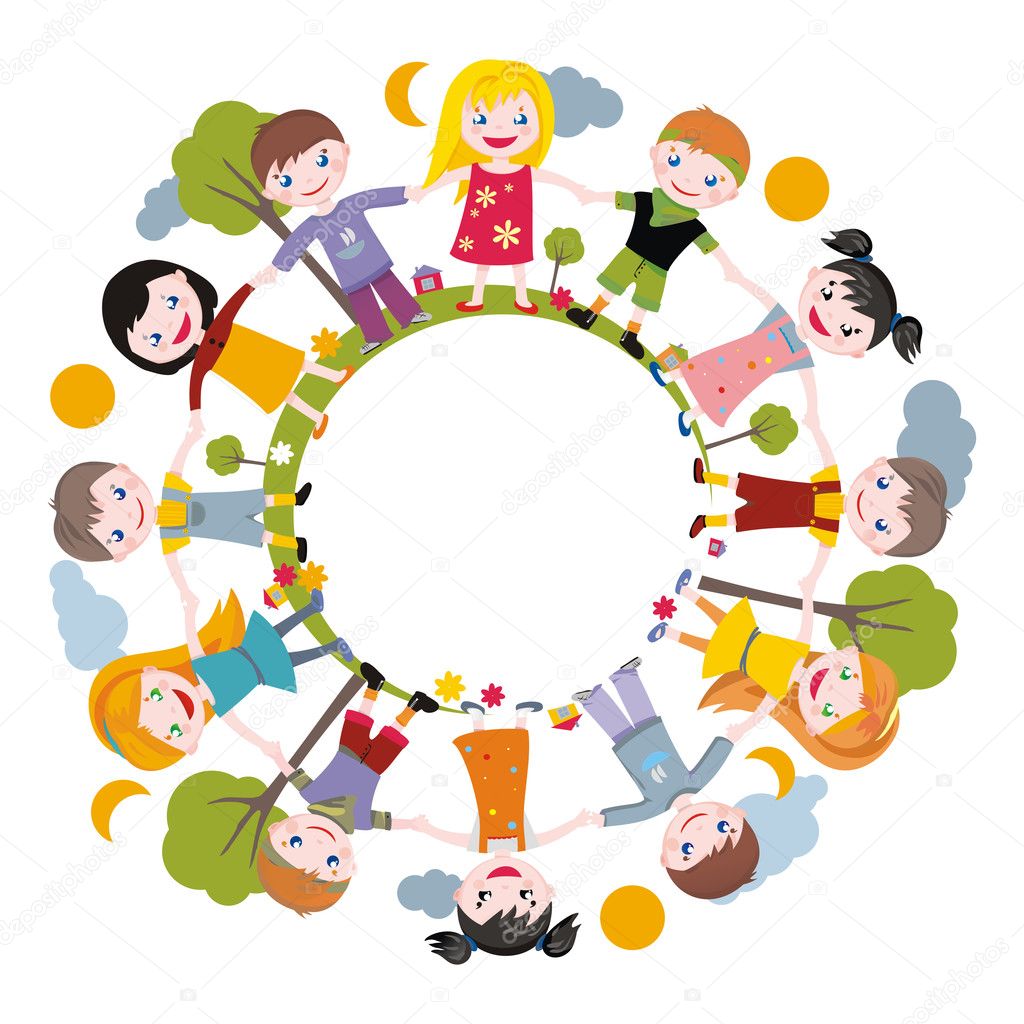 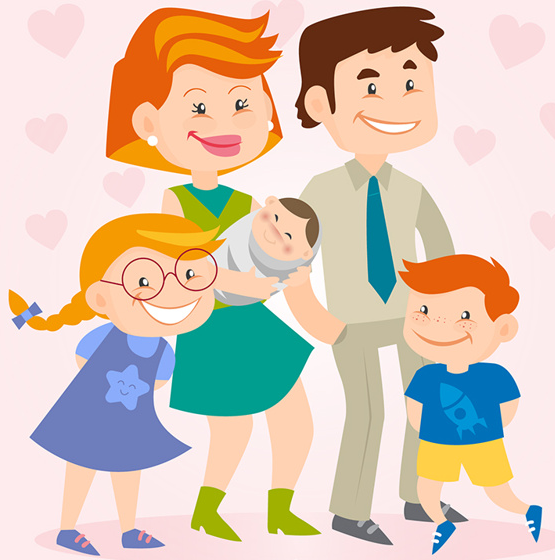 Подпрограмма 1 «Внедрение инновационных Волновых технологий образования в образовательный процесс с целью формирования у дошкольников системы Базовых ценностей». Учет современной социокультурной ситуации развития детей дошкольного возраста (часть 2 раздела I Программы развития) требует использования в дошкольном образовании таких универсальных технологий, такого педагогического инструментария, который позволит обогащать опыт детей, развивать их интеллектуально, воспитывая и развивая нравственные основы их личности.К таким технологиям относятся Волновые технологии образования. Их внедрение в образовательный процесс детского сада является актуальным с точки зрения его направленности не только и не столько на формирование системы знаний, умений и навыков, сколько на развитие глобальных компетентностей нового формата (эксперты, исследователи называют их навыками и компетенциями XXI века, или Глобальными навыками):личностных качеств, черт характера, которые помогают адаптироваться к стремительным изменениям окружающей среды (система духовно-нравственных ценностей, любознательность, инициативность, настойчивость, умение работать на результат, лидерские качества и пр.);компетенций, которые помогают решать более сложные задачи, в том числе в ситуации неопределенности и быстрых технологических изменений окружающей среды (критическое мышление, креативность, творческое мышление, умение общаться и работать в коллективе, конструктивно взаимодействуя с другими членами команды);базовых знаний, умений и навыков, которые помогают решать повседневные задачи (навыки осмысленного чтения и письма, математическая грамотность, финансовая и предпринимательская грамотность, естественнонаучные знания, ИКТ-грамотность, культурная и гражданская грамотность и пр.).Формирование указанных навыков XXI века необходимо начинать в дошкольном детстве. Эта задача является принципиально новой для дошкольного образования. Для ее решения необходимы новые методологические подходы, новые технологии дошкольного образования, основанные на идее уникальности и самоценности дошкольного периода развития человека, развивающие ребенка и развивающиеся вместе с ним. К таким технологиям можно отнести предлагаемые Волновые технологии.Их использование в работе дошкольных организаций позволяет достигать важных, основополагающих результатов в личностном развитии детей, в развитии личностных, нравственных, интеллектуальных качеств, в формировании их общей культуры в соответствии с требованиями части первой статьи 64 Федерального закона от 29 декабря 2012 г. № 273-ФЗ «Об образовании в Российской Федерации». У детей развиваются: позитивные установки к каждому этапу личностного и физического развития человека, формируется мотивация на постоянное поступательное развитие, способность фиксировать малейшую положительную динамику в промежуточных результатах развития, видеть различия и делать обобщения;способность построения причинно-следственных связей в межличностных отношениях: действие поступок человека и последствия, результаты, а также желание выстроить гармоничные межличностные взаимоотношения взаимопонимания, согласия, единства, любви;способность видеть взаимосвязь внешних и внутренних факторов собственного развития и их влияние на развитие лучших личностных качеств (устойчивость, целеустремленность, трудолюбие),восприятие роста мастерства человека и его бережное отношение к личному времени как необходимое условие личностного развитияспособность идентифицировать себя как представителя семьи, рода, нации, народа, страны; понимание важности и необходимости, естественности уважения, взаимной помощи, согласия, дружбы, любви, единства в семейных отношениях.Методологические подходы, лежащие в основе Волновых технологий образования (системный, культурологический, личностно-ориентированный, деятельностный), очень логично согласуются с принципами дошкольного образования, сформулированными в федеральном государственном образовательном стандарте дошкольного образования: построение образовательной деятельности на основе индивидуальных особенностей каждого ребенка, при котором сам ребенок становится активным 
в выборе содержания своего образования, становится субъектом образования 
(далее – индивидуализация дошкольного образования); содействие и сотрудничество детей и взрослых, признание ребенка полноценным участником (субъектом) образовательных отношений; поддержка инициативы детей в различных видах деятельности; приобщение детей к социокультурным нормам, традициям семьи, общества и государства; формирование познавательных интересов и познавательных действий ребенка в различных видах деятельности; возрастная адекватность дошкольного образования (соответствие условий, требований, методов возрасту  и особенностям развития); учёт этнокультурной ситуации развития детей.Разработаны практические материалы для педагогов, которые позволяют  реализовать содержание образовательной программы посредством разнообразных детских активностей, что предусмотрено ФГОС дошкольного образования. В частности, поддержка детской инициативы и самостоятельности в разных видах деятельности (игровой, исследовательской, проектной, познавательной и т.д.) рассматривается в Стандарте в качестве условия поддержки индивидуальности и инициативы детей, необходимого для создания социальной ситуации развития детей, соответствующей специфике дошкольного возраста.Важно, что в предлагаемых формах совместной деятельности педагога и детей ребёнок чувствует себя субъектом, активным участником образовательного процесса, поскольку получает возможность быть самостоятельным, инициативным, активным деятелем, который ответствен за опыт своей деятельности, свои поступки.Построенный таким образом образовательный процесс с применением волновых технологий позволяет педагогу эффективно поддерживать детскую инициативу в разнообразных видах детской деятельности и помочь детям достигнуть целевых ориентиров, обозначенных в ФГОС ДО в качестве социально-нормативных  возрастных характеристик возможных достижений ребёнка, а именно помочь детям:овладеть основными культурными способами деятельности, проявлять инициативу и самостоятельность в разных видах деятельности – игре, общении,  познавательно-исследовательской деятельности, конструировании и др.; обладать сформированной установкой положительного отношения к миру, к разным видам труда, другим людям и самому себе; обладать чувством собственного достоинства.Педагогическая ценность Волновых технологий подтверждается созданием на базе МБДОУ – детский сад комбинированного вида № 18 экспериментальной площадки  ФГБНУ «Институт стратегии развития образования Российской академии образования» по теме «Волновые технологии образования». В результате реализации подпрограммы 1 мы планируем получить практически значимые материалы по использованию Волновых технологий при организации разнообразных детских деятельностей. На практике будет доказана возможность использования Волновых технологий для развития нравственных качеств ребенка и формирования у него системы базовых ценностей в процессе любой деткой деятельности, в том числе экспериментальной деятельности.Подпрограмма 2 «Создание и функционирование в дошкольной организации системы профессионального роста педагогов, целью которой является непрерывное персонализированное образование и повышение квалификации педагогических работников МБДОУ, включая формирование информационной и ИКТ-грамотности и воспитание информационной культуры педагогов (через организацию методической службы)». При построении системы непрерывного образования педагогических кадров образовательной организации обеспечено обучение всех педагогов на курсах повышения квалификации, ориентированных на ФГОС дошкольного образования. Помимо этого администрация обеспечит участие педагогов в проблемных семинарах, конференциях, мастер-классах ведущих ученых, педагогов, показавших высокие достижения в педагогической деятельности.В образовательной организации создается методическая служба, обеспечивающая профессиональное развитие педагогов в активных формах педагогического творчества – экспресс-маршрутах, кружках качества, мозговых штурмах и деловых играх, педагогических квестах и т.п. На базе МБДОУ предлагается создать экспериментальную площадку по созданию гибкой адаптивной образовательной среды, открытой для всех участников образовательного процесса.В течение ближайших пяти лет МБДОУ может стать ресурсным центром для повышения квалификации педагогов города по вопросам организации вариативных форм образовательного процесса, работе с детьми с ограниченными возможностями здоровья с использованием различных форм стажировок для педагогов города.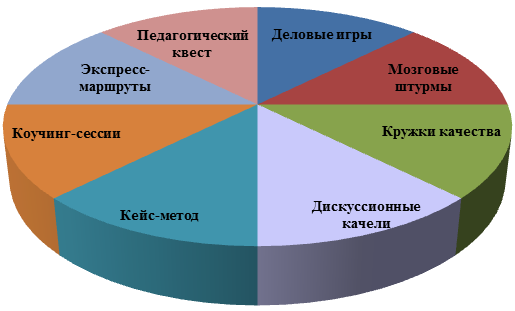 Организация  повышения квалификации педагогов позволяет: сделать профессиональное развитие персонализированным;обучить педагогов инновационным технологиям обучения и воспитания;обеспечить доступность адаптированных обучающих материалов в любое время и в любом месте;развивать сотрудничество педагогов и наставничество;развивать компетенции и личностные качества педагогов.Результатом профессионального развития является современный педагог, который:ориентирован на развитие и системность,ответственен и отвечает на вызовы времени,готов к творческой и инновационной деятельности,открыт для обучения,обладает гибким мышлением,способен вести за собой обучающихся и других педагогов.Подпрограмма 3 «Создание и организация работы «Семейного клуба» как вариативной формы дошкольного образования для детей в возрасте от 2 месяцев до 3 лет и оказания психолого-педагогической поддержки их родителям в вопросах воспитания и развития детей младенческого и раннего возраста».Обеспечение к 2021 году 100-процентной доступности дошкольного образования для детей в возрасте до трех лет является общегосударственной задачей, поставленной в Указе Президента Российской Федерации от 7 мая 2018 г. № 204 «О национальных целях и стратегических задачах развития Российской Федерации на период до 2024 года».При решении этой задачи необходимо учитывать реальные потребности в дошкольном образовании родителей детей дошкольного возраста. Как показывают исследования НИУ «Высшая школа экономики», для родителей, имеющих детей в возрасте от 1  до 2 лет, самыми предпочтительными формами дошкольного образования являются занятия в «Семейном клубе» соответственно 27,7% и 34,6% (диаграмма) и самостоятельное образование своих детей с психолого-педагогической поддержкой со стороны специалистов (диаграмма). Современные семьи с детьми раннего возраста предпочитают ответственное родительство, развитие своих родительских педагогических компетенций для эффективного и гармоничного развития своих детейДиаграмма В МБДОУ мы планируем апробировать и внедрять именно эти формы дошкольного образования детей  раннего возраста – «Семейный клуб» и психолого-педагогическую поддержку родителей посредством консультирования. В «Семейном клубе» родители будут самостоятельно заниматься с детьми под руководством специалистов детского сада.Важно, что родители в процессе занятий со своими детьми приобретают педагогические компетенции, не пытаются возложить всю ответственность за развитие своего ребенка на специалистов детского сада, а стремятся самостоятельно реализовать свои родительские обязанности, и хотят сделать это грамотно.Предполагается, что на занятиях «Семейного клуба» будут присутствовать не только мамы маленьких детей, но также папы, и, возможно, представители старшего поколения – бабушки и дедушки, то есть те взрослые, которые особенно значимы для маленького ребенка. Они будут стараться найти взаимопонимание в вопросах развития ребенка, смогут выработать единый подход в его воспитании. Важно также, что в рамках «Семейного клуба» родители смогут обмениваться своим родительским опытом.Также значимое для родителей психолого-педагогическое сопровождение дошкольного образования со стороны специалистов детского сада – психолога, логопеда, музыкального руководителя и инструктора по физкультуре, воспитателей мы планируем реализовать в форме «Родительского университета», используя, в том числе, форму онлайн-консультирования.При реализации всех компонентов системного решения мы получим в МБДОУ современную социокультурную образовательную среду, которая: реализует запрос семьи, общества и государства по формированию человеческого потенциала страны; обеспечивает: равные условия и права детей на получение качественного образования, удовлетворение индивидуальных образовательных запросов,социальную защиту и психолого-педагогическую поддержку личности.Подпрограмма 4 «Создание в МБДОУ условий (кадровых, психолого-педагогических, материально-технических, развивающей предметно-пространственной среды) для развития, воспитания и обучения детей с расстройствами аутистического спектра»Получение детьми с ОВЗ образования является одним из основных и неотъемлемых условий их успешной социализации, обеспечения их полноценного участия в жизни общества, эффективной самореализации в различных видах деятельности.В связи с этим обеспечение реализации права детей с ОВЗ на образование рассматривается как одна из важнейших задач государственной политики не только в области образования, но и в области демографического и социально-экономического развития Российской Федерации.Законодательство Российской Федерации в соответствии с основополагающими международными документами в области образования предусматривает принцип равных прав на образование для детей с ОВЗ. Гарантии права детей с ОВЗ на получение образования закреплены в Конституции Российской Федерации, Федеральном законе от 29 декабря 2012 г. № 273-ФЗ «Об образовании в Российской Федерации», Федеральных законах от 24 ноября 1995 г. № 181-ФЗ «О социальной защите инвалидов в Российской Федерации», от 24 июля 1998 г. № 124-ФЗ «Об основных гарантиях прав ребенка в Российской Федерации», от 6 октября 1999 г. № 184-ФЗ «Об общих принципах организации законодательных (представительных) и исполнительных органов государственной власти субъектов Российской Федерации», от 6 октября 2003 г. № 131-ФЗ «Об общих принципах организации местного самоуправления в Российской Федерации».Необходимым условием организации успешного дошкольного образования детей с ОВЗ в МБДОУ является создание адаптивной среды, позволяющей обеспечить их полноценную интеграцию и личностную самореализацию.В МБДОУ мы планируем реализовать модель интеграции детей с ограниченными возможностями здоровья в общую образовательную среду вместе с нормально развивающимися сверстниками. Эта модель предусматривает дошкольное образование детей с расстройствами аутистического спектра (РАС) в группе компенсирующей направленности и их участие в общей совместной образовательной деятельности с детьми, не имеющими ограничений в здоровье и развитии, в том числе в реализации совместных образовательных проектов, в организационных формах мастерской, коллекционирования, элементарного практического экспериментирования, совместных праздников.Формы и степень образовательной интеграции ребенка с ограниченными возможностями здоровья могут варьироваться в зависимости от степени выраженности недостатков его психического и (или) физического развития.Особая роль в успешной интеграции детей с ОВЗ в общество здоровых сверстников принадлежит организации эффективного взаимодействия с их семьями.Одним из компонентов адаптивной образовательной среды, необходимой для реализации нашей педагогической концепции, является адаптированная основная образовательная программа для детей с РАС, разработке которой отводится особое место в программе развития нашей образовательной организации.Ключевой особенностью адаптированной основной образовательной программы дошкольного образования должно стать единство ее методологии, ценностных установок и структуры с основной образовательной программой МБДОУ.Она соответствует Федеральному закону от 29 декабря 2012 г. № 273-ФЗ «Об образовании в Российской Федерации», федеральному государственному образовательному стандарту дошкольного образования и разработана с учетом Примерной основной образовательной программы дошкольного образования и Примерной адаптированной основной общеобразовательной программы начального общего образования для детей с РАС.Поскольку каждый ребенок с РАС требует сугубо индивидуального подхода, наряду с АООП будут разработаны индивидуальные образовательные маршруты для каждого ребенка  Индивидуальные образовательные маршруты имеют особое значение в развитии детей дошкольного возраста, в том числе детей с РАС:направлены, как правило, на развитие базовых навыков;обеспечивают дифференциацию, индивидуализацию и персонализацию образовательного процесса;эффективны при смешанном обучении (детей с ОВЗ и здоровых детей);особенно актуальны при реализации адаптированных образовательных программ для детей с особыми образовательными потребностями;освобождают время педагога для углубленного обучения, развития креативности и пр.; позволяют отслеживать результаты развития детей в динамике;педагогический потенциал реализуется в том числе через активное взаимодействие с семьями детей.Ожидаемые конечные результаты Программы Создание в МБДОУ – кадровых, психолого-педагогических и материально технических условий,  обеспечивающих полноценное развитие детей, в том числе детей с ограниченными возможностями здоровья (дети с аллергодерматозами и дети с расстройствами аутистического спектра), и их позитивную социализацию в адекватных возрасту формах организации образовательного процесса.Организация на базе МБДОУ стажировочной площадки для повышения квалификации и стажировки педагогов города Екатеринбурга и Свердловской области по вопросам:использования в образовательном процессе Волновых технологий образования и формирования на их основе системы базовых ценностей;создания открытой образовательной среды для детей с любыми образовательными потребностями,создания развивающей предметно-пространственной среды, позволяющей эффективно использовать разные формы организации образовательного процесса на основе Волновых технологий образования;организации поисково-экспериментальной деятельности, позволяющей наряду с интеллектуальным развитием детей обеспечивать формирование системы базовых ценностей. Создание методической службы, обеспечивающей непрерывное профессиональное развитие педагогов МБДОУ и повышение уровня компьютерной грамотности и информационной культуры.Развитие новых форм дошкольного образования детей младенческого и раннего возраста.Организация психолого-педагогического сопровождения родителей детей раннего и дошкольного возраста по вопросам дошкольного образования в условиях семейного воспитания,  в том числе в формах Семейного клуба и онлайн-консультирования.Реализация направлений концепции отражена в стратегическом плане.VI. Стратегический план. Этапы реализации ПрограммыVII. Ресурсное обеспечение программыРеализация Программы развития планируется за счет бюджетных средств (в том числе выделяемых на реализацию целевых муниципальных программ) и внебюджетных источниковсубсидии на финансовое обеспечение выполнения муниципального задания;субсидии на иные цели;доходы от платных образовательных и иных услуг;спонсорские средства,  добровольные пожертвования.VIII. Оценка результатов реализации Программы развитияМеханизмом реализации Программы развития являются подпрограммы. Система оценки будет обладать открытостью и доступностью для всех участников образовательного пространства. Информация о реализации Программы развития будет размещаться на сайте МБДОУ.Целевыми индикаторами Программы являются:степень соответствия образовательного процесса требованиям ФГОС дошкольного образования;число специалистов и воспитателей МБДОУ, овладевших современными педагогическими технологиями (в том числе Волновыми технологиями, цифровыми и ИКТ-технологиями) и использующих их в своей педагогической практике; число педагогов, имеющих высшее педагогическое образование, высокий уровень квалификации (высшая и первая квалификационные категории), их доля в общем числе педагогических кадров (положительная динамика этого соотношения в процессе реализации Программы развития);численность выпускников МБДОУ, успешно осваивающих образовательные программы начального общего образования (1 класса), их социализированность в условиях школы; доля таких выпускников в общей численности детей, освоивших программу дошкольного образования в МБДОУ;численность воспитанников, принимающих участие в мероприятиях муниципального, регионального и федерального уровней;уровень удовлетворенности родителей качеством образования и услуг по присмотру и уходу за детьми, предоставляемых МБДОУ (в том числе по итогам независимой системы оценки качества дошкольного образования);число детей, не являющихся воспитанниками МБДОУ, но получающих дополнительное образование на базе нашей дошкольной организации;качественные и количественные изменения в материально-технической базе и развивающей предметно-пространственной среде МБДОУ;привлечение внебюджетных средств для развития МБДОУ. IX. Угрозы и риски реализации Программы развития X. Управление реализацией Программы развитияДля управления реализацией программы предполагается создать координационный совет, объединяющий представителей администрации образовательной организации, органов управления образование, педагогов и родительской общественности.ЗаключениеПрограмма развития обусловлена актуальностью социального запроса общества, изменениями в социально-экономическом развитии Российской Федерации, города Екатеринбурга, связанными с ними изменениями в образовании, а также условиями и возможностями, сложившимися в МБДОУ. Это определило такие особенности Программы развития, как реалистичность, актуальность, целостность и обоснованность. Реализация Программы развития позволит создать к 2024 году в МБДОУ:образовательную среду для детей с любыми образовательными потребностями, обеспечивающую комфортную коррекцию недостатков в физическом и психическом развитии детей и их социальную адаптацию в обществе здоровых сверстников;уровень профессионального мастерства, информационной культуры и                         компьютерной  грамотности педагогического коллектива;   качественно новый уровень образовательной деятельности на основе      применения  Волновых технологий образования;  организация помощи и поддержки родителям в осуществлении  семейного      воспитания, по обеспечению целостного развития личности ребёнка  в      период младенчества, раннего и дошкольного детства; имидж МБДОУ, обеспечивающий устойчивый уровень расширения     спектра услуг по дополнительному образованию детей.ЛитератураАнтонов Ю.Е. Управление дошкольными организациями: актуальная динамика. – М.: ТЦ Сфера, 2013.Асмолов А.Г. Оптика просвещения: социокультурные перспективы. – М.: Просвещение, 2015.Белая К.Ю. Программы и планы в ДОО. Технология разработки в соответствии с ФГОС ДО: Методическое пособие. – М.: ТЦ Сфера, 2014.Богославец Л.Г., Майер А.А. Управление качеством дошкольного образования: Методическое пособие. – М.: ТЦ Сфера, 2009.Голицына Н.С. Система методической работы в ДОУ. – М.: Издательство «Скрипторий 2003», 2010.Инклюзивная практика в дошкольном образовании: методич. пособие для педагогов дошк. учреждений / под ред. Т.В. Волосовец, Е.Н. Кутеповой. – М.: Мозаика-Синтез, 2011. Короткова Н.А., Нежнов П.Г. Наблюдение за развитием детей в дошкольных группах / Изд. 3-е, дораб. – М.: Линка-Пресс, 2014.Кравцов Г.Г., Кравцова Е.Е. Психология и педагогика обучения дошкольников: учеб. пособие. – М: Мозаика-Синтез, 2013.Кривцова С.В. Патяева Е.Ю. Семья. Искуство общения с ребенком / под ред. А.Г. Асмолова. – М.: Учебная книга БИС, 2008.Кудрявцев В.Т. Воображение, творчество и личностный рост ребёнка / Владимир Товиевич Кудрявцев.– М.: Чистые пруды, 2010. (Библиотечка “Первого сентября”, серия “Воспитание. Образование. Педагогика”. Вып. 25).Леонтьев А.Н. Психологические основы развития ребенка и обучения. – М.: Смысл, 2012.Лисина М.И. Формирование личности ребенка в общении. – СПб.: Питер, 2009.Лукина Л.И. Организационные аспекты работы с педагогическими кадрами ДОУ. – М.: ТЦ Сфера, 2010.Манске К. Учение как открытие. Пособие для педагогов. – М.: Смысл, 2014.Михайленко Н.Я., Короткова Н.А. Ориентиры и требования к обновлению содержания дошкольного образования: метод. рекомендации. – М., 1993.Михайлова-Свирская Л.В. Индивидуализация образования детей дошкольного возраста. Пособие для педагогов ДОО (0–7 лет). – М.: Просвещение, 2014. Педагогика достоинства: идеология дошкольного и дополнительного образования. – М.: Федеральный институт развития образования, 2014. Поддьяков Н.Н. Психическое развитие и саморазвитие ребенка-дошкольника. Ближние и дальние горизонты. – М., 2013.Уденховен Н. ван, Вазир Р. Новое детство. Как изменились условия и потребности жизни детей. – М.: Университетская книга, 2010.I. Пояснительная записка: обоснование актуальности разработки Программы развитияс. 3II. Паспорт Программы развитияс. 8III. Информационная справкас. 10Анализ актуального уровня и потенциала развития  МБДОУ – детского сада комбинированного вида № 18 и определение проблемных зонс. 11Реализуемые образовательные программыс. 11Система управления образовательным учреждениемс. 12Качество подготовки обучающихсяс. 13Качество кадрового обеспеченияс. 15Участие в конкурсном движениис. 16Материально-техническое обеспечение и развивающая предметно-пространственная средас. 17Социальное партнерство дошкольной образовательной организациис. 18Концепция развития МБДОУ – детский сад комбинированного вида № 18с. 20Цель и задачи Программы развития с. 20Подпрограмма 1 «Внедрение инновационных Волновых технологий образования в образовательный процесс с целью формирования у дошкольников системы базовых ценностей»с. 21Подпрограмма 2 «Создание и функционирование в дошкольной организации системы профессионального роста педагогов, целью которой является непрерывное персонализированное образование и повышение квалификации педагогических работников МБДОУ, включая формирование информационной и ИКТ-грамотности и воспитание информационной культуры педагогов (через организацию методической службы)»с. 23Подпрограмма 3 «Создание и организация работы «Семейного клуба» как вариативной формы дошкольного образования для детей в возрасте от 2 месяцев до 3 лет и оказания психолого-педагогической поддержки их родителям в вопросах воспитания и развития детей младенческого и раннего возраста» с. 25Подпрограмма 4 «Создание в МБДОУ условий (кадровых, психолого-педагогических, материально-технических, развивающей предметно-пространственной среды) для развития, воспитания и обучения детей с расстройствами аутистического спектра»с. 26Планируемые результаты Программы развитияс. 28VI. Стратегический план по реализации Программы развития и этапы ее реализациис. 29VII. Ресурсное обеспечение Программы развитияс. 38VIII. Оценка результатов реализации Программы развитияс. 38IX. Угрозы и риски реализации Программы развитияс. 39X. Управление реализацией Программы развитияс. 40Заключениес. 41Литературас. 42Название ПрограммыПрограмма развития Муниципального бюджетного дошкольного образовательного учреждения детского сада комбинированного вида № 18  на 2019 – 2024 годыОснования для разработки Программы развитияФедеральный закон от 29 декабря 2012 г. № 273–ФЗ «Об образовании в Российской Федерации»;Указ Президента Российской Федерации от 29 мая 2017 г. № 240 «Об объявлении в Российской Федерации десятилетия детства»;Указ Президента Российской Федерации от 7 мая 2018 г. № 204 «О национальных целях и стратегических задачах развития Российской Федерации на период до 2024 года»;постановление Правительства Российской Федерации от 26 декабря 2017 г. № 1642 «Об утверждении государственной программы Российской Федерации «Развитие образования»;распоряжение Правительства Российской Федерации от 29 мая 2015 г. № 996-р «Об утверждении Стратегии развития воспитания в Российской Федерации на период до 2025 года»;распоряжение Правительства Российской Федерации от 4 сентября 2014 г. № 1726-р «Об утверждении Концепции развития дополнительного образования детей»;Закон Свердловской области от 15 июля 2013 г. № 78–ОЗ «Об образовании в Свердловской области»;приказ Министерства образования и науки Российской Федерации от 17 октября 2013 г. № 1155 «Об утверждении федерального государственного образовательного стандарта дошкольного образования» (зарегистрирован в Минюсте России 14 ноября 2013 г., регистрационный № 30384).приказ Министерства труда и социальной защиты Российской Федерации от 18 октября 2013 г. № 544н «Об утверждении Профессионального стандарта «Педагог (педагогическая деятельность в сфере дошкольного, начального общего, основного общего, среднего общего образования) (воспитатель, учитель) (зарегистрировано в Минюсте России 6 декабря 2013 г., регистрационный № 30550).Разработчики Программы развитияО.С. Круглая – заведующий МБДОУ – детский сад комбинированного вида № 18Н.А. Кузнецова – автор Волновых технологий образования, педагог-психолог  МБДОУ – детский сад комбинированного вида № 18Исполнители Программы развитияАдминистрация и педагогический коллектив  МБДОУ, приглашенные специалисты в соответствии с заключенными договорамиОсновной механизм реализации Программы развитияДеятельность временных инициативных рабочих групп по стратегическим и тактическим направлениямДеятельность временных инициативных рабочих групп по стратегическим и тактическим направлениямСотрудничество с привлеченными специалистами в соответствии с заключенными договорамиСотрудничество с учреждениями среднего и высшего педагогического образования, учреждениями дополнительного профессионального образования Цель Программы развитияФормирование открытого образовательного пространства для детей раннего и дошкольного возраста с любыми образовательными потребностями и их родителей, создание системы совместной с родителями работы по воспитанию гармонично развитой и социально ответственной личности ребенка на основе системы базовых ценностей.Задачи Программы развитияВнедрение инновационных Волновых технологий образования в образовательный процесс с целью формирования у дошкольников системы Базовых ценностей. Создание и функционирование в дошкольной организации системы профессионального роста педагогов, целью которой является непрерывное персонализированное образование и повышение квалификации педагогических работников МБДОУ, включая формирование информационной и ИКТ-грамотности и воспитание информационной культуры педагогов (через организацию методической службы).Создание и организация работы «Семейного клуба» как вариативной формы дошкольного образования для детей в возрасте от 2 месяцев до 3 лет и оказания психолого-педагогической поддержки их родителям в вопросах воспитания и развития детей младенческого и раннего возраста.Создание в МБДОУ условий (кадровых, психолого-педагогических, материально-технических, развивающей предметно-пространственной среды) для развития, воспитания и обучения детей с расстройствами аутистического спектра.Ожидаемые конечные результаты Программы развитияСоздание в МБДОУ – кадровых, психолого-педагогических и материально технических условий,  обеспечивающих полноценное развитие детей, в том числе детей с ограниченными возможностями здоровья (дети с аллергодерматозами и дети с расстройствами аутистического спектра), и их позитивную социализацию в адекватных возрасту формах организации образовательного процесса.Организация на базе МБДОУ стажировочной площадки для повышения квалификации и стажировки педагогов города Екатеринбурга и Свердловской области по вопросам:использования в образовательном процессе Волновых технологий образования и формирования на их основе системы базовых ценностей;создания открытой образовательной среды для детей с любыми образовательными потребностями,создания развивающей предметно-пространственной среды, позволяющей эффективно использовать разные формы организации образовательного процесса на основе Волновых технологий образования;организации поисково-экспериментальной деятельности, позволяющей наряду с интеллектуальным развитием детей обеспечивать формирование системы базовых ценностей. Создание методической службы, обеспечивающей непрерывное профессиональное развитие педагогов МБДОУ и повышение уровня компьютерной грамотности и информационной культуры.Развитие новых форм дошкольного образования детей младенческого и раннего возраста.Организация психолого-педагогического сопровождения родителей детей раннего и дошкольного возраста по вопросам дошкольного образования в условиях семейного воспитания,  в том числе в формах Семейного клуба и онлайн-консультирования.Финансовое обеспечение ПрограммыРеализация Программы развития планируется за счет бюджетных средств и внебюджетных источников:субсидии на финансовое обеспечение выполнения муниципального задания;субсидии на иные цели;доходы от платных образовательных и иных услуг;спонсорские средства,  добровольные пожертвования.№ п/пГруппыВозраст детейКоличество группЧисленность детейГруппы для детей раннего возрастас 2 до 3 лет1 15Группы для детей младшего дошкольного возраста – Младшие группыс 3 до 4 лет4 (в том числе 1 группа оздоровительной направленности для детей с аллергодерматозами)67Группа для детей с расстройствами аутистического спектрас 4 до 7 лет16Группы для детей среднего дошкольного возраста – Средние группыс 4 до 5 лет249Группы для детей старшего дошкольного возраста – Старшие группыс 5 до 6 лет3 (в том числе 1 группа оздоровительной направленности для детей с аллергодерматозами)62Группы для детей старшего дошкольного возраста – Подготовительные к школе  группыс 6 до 7 лет256Итогос 2 до 7 лет13255Стратегический план будет раскрывать основные направления работы по реализации указанных в концепции развития дошкольной образовательной организации компонентов системного решения (подпрограмм), которое приведет к созданию современного детского сада, реализующего опережающие задачи дошкольного образования, – детского сада XXI века, открытого для детей с разными образовательными потребностями, в том числе для детей с ОВЗ.Стратегический план предусматривает три основных этапа реализации Программы развития ДОО: организационный (2019-2020 учебный год), внедренческий (2020-2023 учебные годы) и результативный (2023-2024 учебный год) этапы. Программа будет реализована по пяти основным направлениям: нормативно-правовое, методическое и аналитическое обеспечение; организационное обеспечение; кадровое обеспечение; материально-техническое обеспечение; финансово-экономическое обеспечение; информационное обеспечение. При этом разделы финансово-экономического и информационного обеспечения являются общими для всех подпрограмм.Стратегический план будет раскрывать основные направления работы по реализации указанных в концепции развития дошкольной образовательной организации компонентов системного решения (подпрограмм), которое приведет к созданию современного детского сада, реализующего опережающие задачи дошкольного образования, – детского сада XXI века, открытого для детей с разными образовательными потребностями, в том числе для детей с ОВЗ.Стратегический план предусматривает три основных этапа реализации Программы развития ДОО: организационный (2019-2020 учебный год), внедренческий (2020-2023 учебные годы) и результативный (2023-2024 учебный год) этапы. Программа будет реализована по пяти основным направлениям: нормативно-правовое, методическое и аналитическое обеспечение; организационное обеспечение; кадровое обеспечение; материально-техническое обеспечение; финансово-экономическое обеспечение; информационное обеспечение. При этом разделы финансово-экономического и информационного обеспечения являются общими для всех подпрограмм.Стратегический план будет раскрывать основные направления работы по реализации указанных в концепции развития дошкольной образовательной организации компонентов системного решения (подпрограмм), которое приведет к созданию современного детского сада, реализующего опережающие задачи дошкольного образования, – детского сада XXI века, открытого для детей с разными образовательными потребностями, в том числе для детей с ОВЗ.Стратегический план предусматривает три основных этапа реализации Программы развития ДОО: организационный (2019-2020 учебный год), внедренческий (2020-2023 учебные годы) и результативный (2023-2024 учебный год) этапы. Программа будет реализована по пяти основным направлениям: нормативно-правовое, методическое и аналитическое обеспечение; организационное обеспечение; кадровое обеспечение; материально-техническое обеспечение; финансово-экономическое обеспечение; информационное обеспечение. При этом разделы финансово-экономического и информационного обеспечения являются общими для всех подпрограмм.Стратегический план будет раскрывать основные направления работы по реализации указанных в концепции развития дошкольной образовательной организации компонентов системного решения (подпрограмм), которое приведет к созданию современного детского сада, реализующего опережающие задачи дошкольного образования, – детского сада XXI века, открытого для детей с разными образовательными потребностями, в том числе для детей с ОВЗ.Стратегический план предусматривает три основных этапа реализации Программы развития ДОО: организационный (2019-2020 учебный год), внедренческий (2020-2023 учебные годы) и результативный (2023-2024 учебный год) этапы. Программа будет реализована по пяти основным направлениям: нормативно-правовое, методическое и аналитическое обеспечение; организационное обеспечение; кадровое обеспечение; материально-техническое обеспечение; финансово-экономическое обеспечение; информационное обеспечение. При этом разделы финансово-экономического и информационного обеспечения являются общими для всех подпрограмм.Стратегический план будет раскрывать основные направления работы по реализации указанных в концепции развития дошкольной образовательной организации компонентов системного решения (подпрограмм), которое приведет к созданию современного детского сада, реализующего опережающие задачи дошкольного образования, – детского сада XXI века, открытого для детей с разными образовательными потребностями, в том числе для детей с ОВЗ.Стратегический план предусматривает три основных этапа реализации Программы развития ДОО: организационный (2019-2020 учебный год), внедренческий (2020-2023 учебные годы) и результативный (2023-2024 учебный год) этапы. Программа будет реализована по пяти основным направлениям: нормативно-правовое, методическое и аналитическое обеспечение; организационное обеспечение; кадровое обеспечение; материально-техническое обеспечение; финансово-экономическое обеспечение; информационное обеспечение. При этом разделы финансово-экономического и информационного обеспечения являются общими для всех подпрограмм.Стратегический план будет раскрывать основные направления работы по реализации указанных в концепции развития дошкольной образовательной организации компонентов системного решения (подпрограмм), которое приведет к созданию современного детского сада, реализующего опережающие задачи дошкольного образования, – детского сада XXI века, открытого для детей с разными образовательными потребностями, в том числе для детей с ОВЗ.Стратегический план предусматривает три основных этапа реализации Программы развития ДОО: организационный (2019-2020 учебный год), внедренческий (2020-2023 учебные годы) и результативный (2023-2024 учебный год) этапы. Программа будет реализована по пяти основным направлениям: нормативно-правовое, методическое и аналитическое обеспечение; организационное обеспечение; кадровое обеспечение; материально-техническое обеспечение; финансово-экономическое обеспечение; информационное обеспечение. При этом разделы финансово-экономического и информационного обеспечения являются общими для всех подпрограмм.Этапы и направления планаОрганизационный этап (2019 – 2020 учебный год)Внедренческий этап (2020 – 2023 учебные годы)Внедренческий этап (2020 – 2023 учебные годы)Внедренческий этап (2020 – 2023 учебные годы)Результативный этап (2023 – 2024  учебный год)Подпрограмма 1 «Внедрение инновационных Волновых технологий образования в образовательный процесс с целью формирования у дошкольников системы базовых ценностей»Подпрограмма 1 «Внедрение инновационных Волновых технологий образования в образовательный процесс с целью формирования у дошкольников системы базовых ценностей»Подпрограмма 1 «Внедрение инновационных Волновых технологий образования в образовательный процесс с целью формирования у дошкольников системы базовых ценностей»Подпрограмма 1 «Внедрение инновационных Волновых технологий образования в образовательный процесс с целью формирования у дошкольников системы базовых ценностей»Подпрограмма 1 «Внедрение инновационных Волновых технологий образования в образовательный процесс с целью формирования у дошкольников системы базовых ценностей»Подпрограмма 1 «Внедрение инновационных Волновых технологий образования в образовательный процесс с целью формирования у дошкольников системы базовых ценностей»Нормативно-правовое, методическое и аналитическое обеспечениеКорректировка основной образовательной программы образовательной организации в части отражения в ней алгоритмов использования Волновых технологий  в образовательном процессе при реализации содержания различных образовательных областей.Разработка (корректировка) программ инновационно-экспериментальной работы по внедрению Волновых технологий в образовательный процесс.Разработка нормативно-правовой базы по вопросам создания на базе МБДОУ – детского сада № 18 стажировочной площадки по вопросам:использования в образовательном процессе Волновых технологий образования и формирования на их основе системы базовых ценностей;создания развивающей предметно-пространственной среды, позволяющей эффективно использовать разные формы организации образовательного процесса на основе Волновых технологий образованияСогласование муниципального задания на осуществление стажировок педагогов города Екатеринбурга по вопросам использования в образовательном процессе Волновых технологий.Формирование кейса нормативно-методических материалов: ООП дошкольного образования, в которой отражены особенности реализации ФГОС дошкольного образования с помощью Волновых технологий;рабочих программ по развитию разных видов детской деятельности;рекомендаций для воспитателей разных возрастных групп по формированию у детей системы базовых ценностей в процессе поисковой экспериментальной деятельности.Издание монографии с обобщением результатов практического использования Волновых технологий при организации разнообразных детских деятельностей. Разработка нормативно-правовой базы по вопросам создания на базе МБДОУ – детского сада № 18 стажировочной площадки по вопросам:использования в образовательном процессе Волновых технологий образования и формирования на их основе системы базовых ценностей;создания развивающей предметно-пространственной среды, позволяющей эффективно использовать разные формы организации образовательного процесса на основе Волновых технологий образованияСогласование муниципального задания на осуществление стажировок педагогов города Екатеринбурга по вопросам использования в образовательном процессе Волновых технологий.Формирование кейса нормативно-методических материалов: ООП дошкольного образования, в которой отражены особенности реализации ФГОС дошкольного образования с помощью Волновых технологий;рабочих программ по развитию разных видов детской деятельности;рекомендаций для воспитателей разных возрастных групп по формированию у детей системы базовых ценностей в процессе поисковой экспериментальной деятельности.Издание монографии с обобщением результатов практического использования Волновых технологий при организации разнообразных детских деятельностей. Разработка нормативно-правовой базы по вопросам создания на базе МБДОУ – детского сада № 18 стажировочной площадки по вопросам:использования в образовательном процессе Волновых технологий образования и формирования на их основе системы базовых ценностей;создания развивающей предметно-пространственной среды, позволяющей эффективно использовать разные формы организации образовательного процесса на основе Волновых технологий образованияСогласование муниципального задания на осуществление стажировок педагогов города Екатеринбурга по вопросам использования в образовательном процессе Волновых технологий.Формирование кейса нормативно-методических материалов: ООП дошкольного образования, в которой отражены особенности реализации ФГОС дошкольного образования с помощью Волновых технологий;рабочих программ по развитию разных видов детской деятельности;рекомендаций для воспитателей разных возрастных групп по формированию у детей системы базовых ценностей в процессе поисковой экспериментальной деятельности.Издание монографии с обобщением результатов практического использования Волновых технологий при организации разнообразных детских деятельностей. Презентация и распространение на базе стажировочной площадки кейса нормативно-методических материалов: ООП дошкольного образования, в которой отражены особенности реализации ФГОС дошкольного образования с помощью Волновых технологий;рабочих программ по развитию разных видов детской деятельности;рекомендаций для воспитателей разных возрастных групп по формированию у детей системы базовых ценностей в процессе поисковой экспериментальной деятельности.Организационное обеспечениеСоздание инициативных инновационных групп по вопросам: апробации и практического применения в педагогической практике Волновых технологий образования при организации разнообразных видов деятельности и формирования у детей на основе Волновых технологий системы базовых ценностей;создания развивающей предметно-пространственной среды, позволяющей эффективно использовать разные формы организации образовательного процесса на основе Волновых технологий образования;разработке методических материалов по педагогической поддержке воспитателем детской деятельности на основе Волновых технологий;разработке материалов (карты, анкеты, вопросники) для анализа и самоанализа (педагогической рефлексии) педагогической деятельности, организованной на основе Волновых технологий   Организация семинаров, открытых просмотров, видеосъёмок педагогического процесса по организации и руководству разнообразной детской деятельностью с применением Волновых технологий.Разработка материалов (карты, анкеты, вопросники) для анализа и самоанализа (педагогической рефлексии) педагогической деятельности, организованной на основе Волновых технологий   Организация семинаров, открытых просмотров, видеосъёмок педагогического процесса по организации и руководству разнообразной детской деятельностью с применением Волновых технологий.Разработка материалов (карты, анкеты, вопросники) для анализа и самоанализа (педагогической рефлексии) педагогической деятельности, организованной на основе Волновых технологий   Организация семинаров, открытых просмотров, видеосъёмок педагогического процесса по организации и руководству разнообразной детской деятельностью с применением Волновых технологий.Разработка материалов (карты, анкеты, вопросники) для анализа и самоанализа (педагогической рефлексии) педагогической деятельности, организованной на основе Волновых технологий   Организация на базе МБДОУ – детского сада № 18 стажировочной площадки по вопросам:использования в образовательном процессе Волновых технологий образования и формирования на их основе системы базовых ценностей;создания развивающей предметно-пространственной среды, позволяющей эффективно использовать разные формы организации образовательного процесса на основе Волновых технологий образованияПрезентация кейса материалов (карты, анкеты, вопросники) для анализа и самоанализа (педагогической рефлексии) педагогической деятельности, организованной на основе Волновых технологий   Кадровое обеспечениеПовышение профессиональных компетенций педагогов по вопросам использования Волновых технологий в образовательном процессе (семинары-практикумы, консультирование, коучинг-сопровождение педагогов со стороны научного руководителя федеральной экспериментальной площадки) Обеспечение участия педагогов в конференциях, практико-ориентированных семинарах и вебинарах по вопросам дошкольного образования детей с ОВЗ, разработки адаптированных ООПОбеспечение участия педагогов в конференциях, практико-ориентированных семинарах и вебинарах по вопросам дошкольного образования детей с ОВЗ, разработки адаптированных ООПОбеспечение участия педагогов в конференциях, практико-ориентированных семинарах и вебинарах по вопросам дошкольного образования детей с ОВЗ, разработки адаптированных ООППроведение мастер-классов педагогов МБДОУ – детского сада № 18 по вопросам использования Волновых технологий для педагогов дошкольных организаций Верх-Исетского района и других районов Екатеринбурга, Свердловской области на базе стажировочной площадкиМатериально-техническое обеспечениеОборудование в МБДОУ – детский сад № 18 образовательного пространства для организации поисково-экспериментальной деятельности детей разных возрастных групп (включая создание «Лаборатории красивых отношений») Наполнение «Лаборатории красивых отношений», уголков экспериментирования в разных возрастных группах оборудованием и методическими материаламиНаполнение «Лаборатории красивых отношений», уголков экспериментирования в разных возрастных группах оборудованием и методическими материаламиНаполнение «Лаборатории красивых отношений», уголков экспериментирования в разных возрастных группах оборудованием и методическими материаламиПрезентация на базе стажировочной площадки «Лаборатории красивых отношений», возможностей ее использования для развития поисково-экспериментальной деятельности и формирования у детей системы базовых ценностей  Подпрограмма 2 «Создание и функционирование в дошкольной организации системы профессионального роста педагогов, целью которой является непрерывное персонализированное образование и повышение квалификации педагогических работников МБДОУ, включая формирование информационной и ИКТ-грамотности и воспитание информационной культуры педагогов (через организацию методической службы)»Подпрограмма 2 «Создание и функционирование в дошкольной организации системы профессионального роста педагогов, целью которой является непрерывное персонализированное образование и повышение квалификации педагогических работников МБДОУ, включая формирование информационной и ИКТ-грамотности и воспитание информационной культуры педагогов (через организацию методической службы)»Подпрограмма 2 «Создание и функционирование в дошкольной организации системы профессионального роста педагогов, целью которой является непрерывное персонализированное образование и повышение квалификации педагогических работников МБДОУ, включая формирование информационной и ИКТ-грамотности и воспитание информационной культуры педагогов (через организацию методической службы)»Подпрограмма 2 «Создание и функционирование в дошкольной организации системы профессионального роста педагогов, целью которой является непрерывное персонализированное образование и повышение квалификации педагогических работников МБДОУ, включая формирование информационной и ИКТ-грамотности и воспитание информационной культуры педагогов (через организацию методической службы)»Подпрограмма 2 «Создание и функционирование в дошкольной организации системы профессионального роста педагогов, целью которой является непрерывное персонализированное образование и повышение квалификации педагогических работников МБДОУ, включая формирование информационной и ИКТ-грамотности и воспитание информационной культуры педагогов (через организацию методической службы)»Подпрограмма 2 «Создание и функционирование в дошкольной организации системы профессионального роста педагогов, целью которой является непрерывное персонализированное образование и повышение квалификации педагогических работников МБДОУ, включая формирование информационной и ИКТ-грамотности и воспитание информационной культуры педагогов (через организацию методической службы)»Нормативно-правовое, методическое и аналитическое обеспечениеРазработка положения об организации в МБДОУ методической службы, являющейся необходимым условием реализации ФГОС ДО, с активным участием всех педагогов в методической работе, с применением активных форм непрерывного профессионального развития педагогов ДОО.Подготовка кейса документов с различными вариантами планирования, организации методической работы, форм контроля за качеством образовательного процесса Подготовка кейса документов с различными вариантами планирования, организации методической работы, форм контроля за качеством образовательного процесса Подготовка кейса документов с различными вариантами планирования, организации методической работы, форм контроля за качеством образовательного процесса Презентация кейса документов для применения в ДОО  Верх-Исетского района (других районов)г. ЕкатеринбургаОрганизационное обеспечениеРассмотрение вопроса о реновации методической службы в МБДОУ.  обсуждение с педагогическим коллективом.Разработка модели методической службы, обеспечивающей непрерывное персонализированное профессиональное развитие педагогов.Апробация всех функций (стадий) методической работы, составляющих ее годовой цикл. Разработка различных вариантов планирования, организации методической работы, форм контроля за качеством образовательного процессаАпробация и внедрение активных форм методической работы с кадрами: «дискуссионные качели», «мозговые штурмы», «метод «тонких» и «толстых» вопросов», «педагогические квесты», «синквэйны», «экспресс-маршруты» и др.Разработка модели методической службы, обеспечивающей непрерывное персонализированное профессиональное развитие педагогов.Апробация всех функций (стадий) методической работы, составляющих ее годовой цикл. Разработка различных вариантов планирования, организации методической работы, форм контроля за качеством образовательного процессаАпробация и внедрение активных форм методической работы с кадрами: «дискуссионные качели», «мозговые штурмы», «метод «тонких» и «толстых» вопросов», «педагогические квесты», «синквэйны», «экспресс-маршруты» и др.Разработка модели методической службы, обеспечивающей непрерывное персонализированное профессиональное развитие педагогов.Апробация всех функций (стадий) методической работы, составляющих ее годовой цикл. Разработка различных вариантов планирования, организации методической работы, форм контроля за качеством образовательного процессаАпробация и внедрение активных форм методической работы с кадрами: «дискуссионные качели», «мозговые штурмы», «метод «тонких» и «толстых» вопросов», «педагогические квесты», «синквэйны», «экспресс-маршруты» и др.Презентация модели методической службы, ориентированной на активные формы профессионального развития педагоговКадровое обеспечениеИзучение имеющегося опыта организации методической службы в ДОО.Разработка технологий оценки (самооценки) профессиональной деятельности педагогов с целью персонализации программ профессионального развития.Разработка технологии составления индивидуальных программ профессионального развития.Обеспечение участия педагогов в активных формах профессионального развития.Разработка технологий оценки (самооценки) профессиональной деятельности педагогов с целью персонализации программ профессионального развития.Разработка технологии составления индивидуальных программ профессионального развития.Подготовка наставников для работы с молодыми специалистами.Обеспечение участия педагогов в активных формах профессионального развития.Разработка технологий оценки (самооценки) профессиональной деятельности педагогов с целью персонализации программ профессионального развития.Разработка технологии составления индивидуальных программ профессионального развития.Подготовка наставников для работы с молодыми специалистами.Обеспечение участия педагогов в активных формах профессионального развития.Разработка технологий оценки (самооценки) профессиональной деятельности педагогов с целью персонализации программ профессионального развития.Разработка технологии составления индивидуальных программ профессионального развития.Подготовка наставников для работы с молодыми специалистами.Презентация модели методической службы, обеспечивающей непрерывное персонализированное профессиональное развитие педагогов.Презентация технологии составления и реализации индивидуальных программ профессионального развития.Материально-техническое обеспечениеОбновление материально-технической базы методического кабинета Дополнение материалов методического кабинета новинками методической, научно-методической литературыСоздание банка электронных методических материалов по использованию «активных» форм профессионального развития педагоговДополнение материалов методического кабинета новинками методической, научно-методической литературыСоздание банка электронных методических материалов по использованию «активных» форм профессионального развития педагоговДополнение материалов методического кабинета новинками методической, научно-методической литературыСоздание банка электронных методических материалов по использованию «активных» форм профессионального развития педагоговПрезентация на базе стажировочной площадки банка электронных методических материалов по использованию «активных» форм профессионального развития педагоговДемонстрация «активных» форм профессионального развития педагогов в процессе стажировок педагогов города Екатеринбурга и Свердловской области     Подпрограмма 3 «Создание и организация работы «Семейного клуба» как вариативной формы дошкольного образования для детей в возрасте от 2 месяцев до 3 лет и оказания психолого-педагогической поддержки их родителям в вопросах воспитания и развития детей младенческого и раннего возраста»Подпрограмма 3 «Создание и организация работы «Семейного клуба» как вариативной формы дошкольного образования для детей в возрасте от 2 месяцев до 3 лет и оказания психолого-педагогической поддержки их родителям в вопросах воспитания и развития детей младенческого и раннего возраста»Подпрограмма 3 «Создание и организация работы «Семейного клуба» как вариативной формы дошкольного образования для детей в возрасте от 2 месяцев до 3 лет и оказания психолого-педагогической поддержки их родителям в вопросах воспитания и развития детей младенческого и раннего возраста»Подпрограмма 3 «Создание и организация работы «Семейного клуба» как вариативной формы дошкольного образования для детей в возрасте от 2 месяцев до 3 лет и оказания психолого-педагогической поддержки их родителям в вопросах воспитания и развития детей младенческого и раннего возраста»Подпрограмма 3 «Создание и организация работы «Семейного клуба» как вариативной формы дошкольного образования для детей в возрасте от 2 месяцев до 3 лет и оказания психолого-педагогической поддержки их родителям в вопросах воспитания и развития детей младенческого и раннего возраста»Подпрограмма 3 «Создание и организация работы «Семейного клуба» как вариативной формы дошкольного образования для детей в возрасте от 2 месяцев до 3 лет и оказания психолого-педагогической поддержки их родителям в вопросах воспитания и развития детей младенческого и раннего возраста»Нормативно-правовое, методическое и аналитическое обеспечениеАнализ условий, созданных в образовательной организации.Разработка плана модернизации предметно-пространственной образовательной среды.Разработка концепции «Семейного клуба» и «Родительского университета».Разработка проекта положения о «Семейном клубе» и «Родительском университете» (включая штатное расписание), согласование с учредителем.Запуск проектов «Семейный клуб» и «Родительский университет»: оборудование помещения, создание картотек диагностических и развивающих материалов, консультативных материалов для родителей.Апробация электронного контента в работе «Родительского университета» (с использованием онлайн-технологий)Запуск проектов «Семейный клуб» и «Родительский университет»: оборудование помещения, создание картотек диагностических и развивающих материалов, консультативных материалов для родителей.Апробация электронного контента в работе «Родительского университета» (с использованием онлайн-технологий)Запуск проектов «Семейный клуб» и «Родительский университет»: оборудование помещения, создание картотек диагностических и развивающих материалов, консультативных материалов для родителей.Апробация электронного контента в работе «Родительского университета» (с использованием онлайн-технологий)Презентация и распространение на базе стажировочной площадки кейса образовательных программ  и материалов проектов «Семейный клуб» и «Родительский университет»Организационное обеспечениеРассмотрение вопроса организации «Семейного клуба» и «Родительского университета» на заседаниях педагогических советов, обсуждение с педагогическим коллективом экспериментальных групп. Создание инициативной инновационной группы по вопросу организации «Семейного клуба» и «Родительского университета» и создания образовательной среды для детей раннего возрастаРазработка рабочих программ для «Семейного клуба».Разработка моделей индивидуальных образовательных траекторий для родителей, формирующих свои педагогические компетенции в «Родительском университете» Создание банка электронных образовательных ресурсов.Разработка авторского электронного контента для выстраивания взаимодействия с родителями детей раннего возраста.Разработка рабочих программ для «Семейного клуба».Разработка моделей индивидуальных образовательных траекторий для родителей, формирующих свои педагогические компетенции в «Родительском университете» Создание банка электронных образовательных ресурсов.Разработка авторского электронного контента для выстраивания взаимодействия с родителями детей раннего возраста.Разработка рабочих программ для «Семейного клуба».Разработка моделей индивидуальных образовательных траекторий для родителей, формирующих свои педагогические компетенции в «Родительском университете» Создание банка электронных образовательных ресурсов.Разработка авторского электронного контента для выстраивания взаимодействия с родителями детей раннего возраста.Презентация кейсов:рабочих программ «Семейного клуба»;моделей индивидуальных образовательных траекторий для родителей детей раннего возраста, формирующих свои педагогические компетенции в «Родительском университете»;банка электронных образовательных ресурсов для «Семейного клуба» и «Родительского университета»Кадровое обеспечениеВыбор и обучение педагогов, работающих в «Семейном клубе» и «Родительском университете», по вопросам организации образовательного процесса с участием детей раннего возраста и их родителей Разработка модели образовательного процесса, системы коррекционно-развивающих занятий для детей раннего возраста Обеспечение участия педагогов практикоориентированных семинарах, в том числе по вопросам развития разных форм дошкольного образования детей от 2 месяцев до 3 летРазработка модели образовательного процесса, системы коррекционно-развивающих занятий для детей раннего возраста Обеспечение участия педагогов практикоориентированных семинарах, в том числе по вопросам развития разных форм дошкольного образования детей от 2 месяцев до 3 летРазработка модели образовательного процесса, системы коррекционно-развивающих занятий для детей раннего возраста Обеспечение участия педагогов практикоориентированных семинарах, в том числе по вопросам развития разных форм дошкольного образования детей от 2 месяцев до 3 летПрезентация опыта работы  по вопросам создания и организации работы «Семейного клуба» и «Родительского университета»Материально-техническое обеспечениеОборудование в МБДОУ – детский сад № 18 помещения для работы «Семейного клуба» для развития детей младенческого и раннего возраста Наполнение «Семейного клуба» игровым материалом для детей, диагностическими материалами, рекомендациями для родителей и педагоговНаполнение «Семейного клуба» игровым материалом для детей, диагностическими материалами, рекомендациями для родителей и педагоговНаполнение «Семейного клуба» игровым материалом для детей, диагностическими материалами, рекомендациями для родителей и педагоговПрезентация на базе стажировочной площадки материально-технического обеспечения работы «Семейного клуба»Подпрограмма 4 «Создание в МБДОУ условий (кадровых, психолого-педагогических, материально-технических, развивающей предметно-пространственной среды) для развития, воспитания и обучения детей с расстройствами аутистического спектра»Подпрограмма 4 «Создание в МБДОУ условий (кадровых, психолого-педагогических, материально-технических, развивающей предметно-пространственной среды) для развития, воспитания и обучения детей с расстройствами аутистического спектра»Подпрограмма 4 «Создание в МБДОУ условий (кадровых, психолого-педагогических, материально-технических, развивающей предметно-пространственной среды) для развития, воспитания и обучения детей с расстройствами аутистического спектра»Подпрограмма 4 «Создание в МБДОУ условий (кадровых, психолого-педагогических, материально-технических, развивающей предметно-пространственной среды) для развития, воспитания и обучения детей с расстройствами аутистического спектра»Подпрограмма 4 «Создание в МБДОУ условий (кадровых, психолого-педагогических, материально-технических, развивающей предметно-пространственной среды) для развития, воспитания и обучения детей с расстройствами аутистического спектра»Подпрограмма 4 «Создание в МБДОУ условий (кадровых, психолого-педагогических, материально-технических, развивающей предметно-пространственной среды) для развития, воспитания и обучения детей с расстройствами аутистического спектра»Нормативно-правовое, методическое и аналитическое обеспечениеКорректировка основной образовательной программы образовательной организации и разработка адаптированной основной образовательной программы для детей с расстройствами аутистического спектра (РАС).Формирование кейса образовательных программ: ООП дошкольного образования;адаптированной ООП дошкольного образования;Создание «конструктора» индивидуальных образовательных маршрутов для детей с ограниченными возможностями здоровьяФормирование кейса образовательных программ: ООП дошкольного образования;адаптированной ООП дошкольного образования;Создание «конструктора» индивидуальных образовательных маршрутов для детей с ограниченными возможностями здоровьяПрезентация и распространение на базе стажировочной площадки кейса образовательных программ: ООП дошкольного образования;адаптированной ООП дошкольного образования. Презентация подходов к конструированию индивидуальных образовательных маршрутов для детей с РАСПрезентация и распространение на базе стажировочной площадки кейса образовательных программ: ООП дошкольного образования;адаптированной ООП дошкольного образования. Презентация подходов к конструированию индивидуальных образовательных маршрутов для детей с РАСОрганизационное обеспечениеСоздание инициативных инновационных групп по вопросам разработки индивидуальных образовательных маршрутов для детей с ОВЗ (РАС)Разработка рабочих программ для работы с детьми с расстройствами аутистического спектраСоздание банка электронных образовательных ресурсов и методических материалов для работы с детьми с РАС Разработка рабочих программ для работы с детьми с расстройствами аутистического спектраСоздание банка электронных образовательных ресурсов и методических материалов для работы с детьми с РАС Презентация кейсов:моделей индивидуальных образовательных траекторий для детей дошкольного возраста;банка электронных образовательных ресурсов и методических материаловПрезентация кейсов:моделей индивидуальных образовательных траекторий для детей дошкольного возраста;банка электронных образовательных ресурсов и методических материаловКадровое обеспечениеСоздание инициативной рабочей группы педагогов по разработке содержания образования детей с ОВЗ, разработки адаптированной ООП и индивидуальных образовательных маршрутовОбеспечение участия педагогов в конференциях, практико-ориентированных семинарах и вебинарах по вопросам дошкольного образования детей с ОВЗ, разработки адаптированных ООПОбеспечение участия педагогов в конференциях, практико-ориентированных семинарах и вебинарах по вопросам дошкольного образования детей с ОВЗ, разработки адаптированных ООППрезентация опыта разработки адаптированной ООП и индивидуальных образовательных маршрутов для детей с ОВЗПрезентация опыта разработки адаптированной ООП и индивидуальных образовательных маршрутов для детей с ОВЗМатериально-техническое обеспечениеОборудование в МБДОУ – детский сад № 18 образовательного пространства для организации образовательного процесса с детьми РАС (группа, кабинеты специалистов) Наполнение образовательного пространства для организации образовательного процесса с детьми РАС (группа, кабинеты специалистов) оборудованием и методическими материаламиНаполнение образовательного пространства для организации образовательного процесса с детьми РАС (группа, кабинеты специалистов) оборудованием и методическими материаламиПрезентация на базе стажировочной площадки образовательного пространства для организации образовательного процесса с детьми РАС (группа, кабинеты специалистов)Презентация на базе стажировочной площадки образовательного пространства для организации образовательного процесса с детьми РАС (группа, кабинеты специалистов)Финансово-экономическое и информационное обеспечение для всех подпрограмм программы развитияФинансово-экономическое и информационное обеспечение для всех подпрограмм программы развитияФинансово-экономическое и информационное обеспечение для всех подпрограмм программы развитияФинансово-экономическое и информационное обеспечение для всех подпрограмм программы развитияФинансово-экономическое и информационное обеспечение для всех подпрограмм программы развитияФинансово-экономическое и информационное обеспечение для всех подпрограмм программы развитияФинансово-экономическое обеспечениеПерспективное планирование по финансовому обеспечению реализации подпрограмм, составление плана финансово-хозяйственной деятельности по  обеспечению финансовыми, материально-техническими ресурсами на стадии планирования работы по Программе развития.Создание финансовых и материально-технических ресурсов для внедрения в образовательный процесс Волновых технологий образования с целью реализации содержания всех образовательных областей, организации различных детских деятельностей, формирования у детей системы базовых ценностей.Разработка модели управления бюджетными и внебюджетными средствами для реализации Программы развития.Создание финансовых и материально-технических ресурсов для внедрения в образовательный процесс Волновых технологий образования с целью реализации содержания всех образовательных областей, организации различных детских деятельностей, формирования у детей системы базовых ценностей.Разработка модели управления бюджетными и внебюджетными средствами для реализации Программы развития.Презентация модели управления бюджетными и внебюджетными средствами для реализации программы развитияПриобретение интерактивных образовательных ресурсов для развития детей, раннего и дошкольного возраста.Презентация модели управления бюджетными и внебюджетными средствами для реализации программы развитияПриобретение интерактивных образовательных ресурсов для развития детей, раннего и дошкольного возраста.Информационное обеспечениеУчастие в научно-практических конференциях.Изучение опыта образовательных организаций Свердловской области и других субъектов Российской Федерации по: внедрению инновационных Волновых образовательных технологий;организации методической службы в ДОО; созданию открытой образовательной среды, доступной для детей с различными образовательными потребностями.Участие в научно-практических конференциях.Изучение опыта образовательных организаций Свердловской области и других субъектов Российской Федерации по: внедрению инновационных Волновых образовательных технологий;организации методической службы в ДОО; созданию открытой образовательной среды, доступной для детей с различными образовательными потребностями.Участие в конференциях по вопросам  внедрения современных образовательных технологий и форм работы с детьми, построения методической службы в ДОО, созданию открытой образовательной среды, доступной для детей с различными образовательными потребностями.Изучение опыта образовательных организаций Свердловской области и других субъектов Российской Федерации по внедрению инновационных образовательных технологий и технологий управления образовательным процессом.Презентация опыта образовательной организации на городских, региональных, всероссийских и международных конференциях.Участие в конференциях по вопросам  внедрения современных образовательных технологий и форм работы с детьми, построения методической службы в ДОО, созданию открытой образовательной среды, доступной для детей с различными образовательными потребностями.Изучение опыта образовательных организаций Свердловской области и других субъектов Российской Федерации по внедрению инновационных образовательных технологий и технологий управления образовательным процессом.Презентация опыта образовательной организации на городских, региональных, всероссийских и международных конференциях.Участие в конференциях по вопросам  внедрения современных образовательных технологий и форм работы с детьми, построения методической службы в ДОО, созданию открытой образовательной среды, доступной для детей с различными образовательными потребностями.Изучение опыта образовательных организаций Свердловской области и других субъектов Российской Федерации по внедрению инновационных образовательных технологий и технологий управления образовательным процессом.Презентация опыта образовательной организации на городских, региональных, всероссийских и международных конференциях.№ п/пРиски реализации Программы  развития Меры, направленные на снижение последствий рисков и повышение уровня гарантированности достижения предусмотренных конечных результатовФинансово-экономические риски – недофинансирование мероприятий Программы развития. К числу основных причин наступления указанных рисков могут быть отнесены негативные макроэкономические процессы снижения темпов роста экономики в Свердловской области и в городском округе Екатеринбург на фоне сохраняющейся зависимости бюджетных доходов (а следовательно, и расходов) от колебаний цен на энергоносители на мировых рынках. Минимизация этих рисков возможна через:проведение мониторинга и внутреннего аудита выполнения Программы, уточнение показателей (индикаторов), а также мероприятий Программы;перераспределение объемов финансирования в зависимости от динамики и темпов достижения поставленных целей;привлечение внебюджетных средств, в том числе спонсорских.Организационные и управленческие риски – слабая  координация действий участников Программы, следствием чего может быть искажение смыслов мероприятий Программы, формальное исполнение мероприятий,  низкое качество их реализации, возникновение диспропорций в ресурсной поддержке реализации намеченных мероприятий, их неоправданному дублированию и снижению эффективности использования бюджетных средств. Может возникнуть отставание от сроков реализации мероприятий. Устранение рисков возможно за счет:организации единого координационного органа осуществляющего управление  и координацию  всей деятельности по реализации Программы;обеспечения постоянного и оперативного мониторинга реализации Программы;корректировки  мероприятий и планов реализации Программы на основе анализа данных мониторинга;  опережающей  разработки инструментов мониторинга до начала реализации Программы3. Социальные риски, связанные с сопротивлением родителей – важных участников образовательного процесса – целям и реализации Программы развития.  Риски могут быть обусловлены недостаточным освещением  целей, задач и планируемых в рамках Программы результатов, с ошибками в реализации мероприятий  Программы, с планированием деятельности, недостаточно учитывающим социальные последствия. Минимизация данного риска возможна за счет обеспечения широкого привлечения общественности, родителей к обсуждению целей, задач и механизмов развития дошкольной организации, а также публичного освещения хода и результатов реализации Программы развития.4. Риски, связанные с  низким уровнем готовности  педагогических кадров к  инновационной деятельности Нивелирование риска связано с опережающим  планированием мероприятий, направленных на  формирование кадрового потенциала, в частности создание методической службы и ее работы в решении вопросов непрерывного профессионального развития педагогов